Monthly Lunch Menu for:  February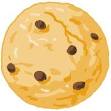 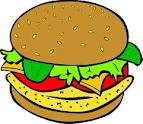 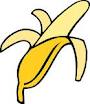 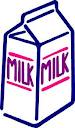 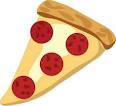 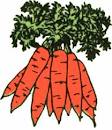 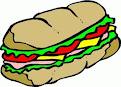 ish